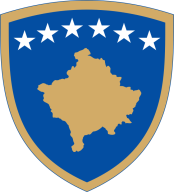 MODEL PËR PËRGADITJEN E PLANIT TË BIZNESITpër projektet e përkrahura nga Ministria e Bujqësisë,Pylltarisë dhe Zhvillimit RuralSHËNIM!Ky dokument duhet të respektohet në tërësi. Ky dokument nuk është për tu plotësuar por është një model si të shkruhet plani i biznesit. Në rast se ekziston ndonjë kapitull që nuk ndërlidhet me projektin tuaj, ju duhet që një gjë të tillë ta cekni brenda kapitullit përkatës.Plani i biznesit duhet të dorëzohet në kopje fizike. Pjesa financiare e planit të biznesit duhet të bëhet në Excel ashtu që vlerësimi të jetë më i lehtë dhe më i shpejtë. Informata të përgjithshme Emri i përfituesit (me të dhënat e tij specifike të identifikimit)Asetet kryesore në pronësi të përfituesit: tokë (me specifikim të llojit të pronësisë), objekte, pajisje dhe makineri, kafshë, etj. – sikur në Regjistrin e fermës.     Tabela 1. Asetet e aplikuesit    Tabela 2. TokaPërshkrimi  projektit2.1 Emërtimi i investimit2.2 Vendi i projektit (rajoni, komuna dhe fshati)2.3 Qëllimi, me përshkrimin e objektivave, arsyetimit të nevojës dhe mundësisë së investimit 2.4 Duhet të ceket konsistenca mes objektivave të masës dhe objektivave të projektit. Sqarimet për objektivat e përgjithshme dhe së paku për njërën prej objektivave te projektit duhet të bëhet prezantimi sipas tabelës në vijim: Tabela 3. Harmonizimi i objektivave të programit me ato të projektit    Tabela 4. Informata teknike dhe financiareTë dhëna lidhur me fuqinë punëtore dhe menaxhimin e projektitMenaxheri teknik juridik (emri, mbiemri, pozita brenda organizatës, studimet relevante dhe përvoja profesionale) .............................................................. NumriNumri i përgjithshëm i punonjësve aktualë  ………………………..prej të cilëve ............... me detyra ekzekutive   Vlerësimet rreth fuqisë punëtore që do të angazhohet për zbatimin e projektit ………………………..prej të cilave vende të reja pune për zbatimin e projektit........................................Përshkrimi i blerjeve të kryera përmes projektitEmri, numri, vlera, karakteristikat teknike dhe funksionale të makinerisë / pajisjeve / teknologjive / mjeteve të transportit / pajisjeve që do të blihen përmes projektit dhe, nëse është e nevojshme, prezantimi teknik i objekteve ku do të vendosen pajisjet dhe mjetet. Prokurimet duhet të bazohen në kapacitetet aktuale dhe /ose të parashikuara të prodhimit.Tabela 5. Përshkrimi i blerjeve të kryera përmes projektitShënim! Nuk është e lejuar që të ceken emrat e prodhuesve, markat tregtare, emrat e ofertuesve etj.Kalendari i zbatimit (muajt) dhe fazat kryesore Orari i investimit i shprehur me vlera, muaj dhe aktivitete.    Tabela 6. Shembull/Orari për shpërndarjeTabela 7. Shembull/Orari për ndërtimin e objekteve të rejaKapaciteti prodhuesKapacitetet prodhuese që rezultojnë nga investimi (në njësi fizike). Duhet të sjellen spacifikacionet lidhur me kapacitetin ekzistues para dhe pas finalizimit të investimit. Duhet tëparaqitet përshkrimi i rrjedhës teknologjike të punës që aplikohet në tekonlogjinë e projektit. Furnizimi i tregut / shitjaTabela 8 Furnizuesit potencial të aplikuesitTabela 9. Klientët potencial të aplikuesitProdhimi i paraparë duhet të mbulohet me kontrata/para-kontrata me blerësit për vitin/sezonin e ardhshëm për së paku 50% te prodhimit të parashikuar nga i cili 25% me kontrata.Konkurrenca dhe strategjia e tregut që duhet të aplikohetPërshkrimi i konkurrencës lokale dhe nderkombëtare. Përshkrimi i strategjise së tregut.Detaje financiare të investimit Tabela 10.Shpenzime të detajuara të pranueshme dhe të pa pranueshme    10 Rrjedhja e parasë së gatshme (të ardhurat/pagesat)Parashikimi i të ardhurave dhe pagesave për  3 vite pas finalizimit të investimit. Aplikuesi duhet të demonstrojë profitabilitetin e fermës se tij për çdo vit si dhe disponueshmerinë mujore të parave të gatshme. Shuma e parave e marrë nga kredia regjistrohet si e hyrë kurse këstet mujore për kthimin e kredisë regjistrohen si shpenzim.Në rastin e personave juridik llogaritët pasqyra e të ardhurave për tri vitet e fundit që është dorëzuar në Administratën Tatimore. Tabela 11. Rrjedhja e parasë dhe kthimi i investimit (shfrytezojeni tabelen ne excel)Shënim: Supozimet duhet të elaborohen duke pasur parasysh gjendjen financiare te vitit të kaluar për projektin e dorëzuar. Për më tepër duhet të merren parasysh lidhja midis shitjes, parashikimit, përdorimit të kapacitetit të prodhimit dhe para kontratave të shitjes. 
 Po ashtu, duhet të detajohen të ardhurat prej aktivitetit më shumë se sa prej referimit të projektit.AsetetData e blerjes  / ndërtimitGjendja e fundit e bilancit Sasia (me copë) 1. Objektet – gjithsej   1.1 detaje……………..  1. n detaje………………2. Pajisje – gjithsej    2.1 detaje……………..  2. n detaje………………3. KAFSHË  3.1 detaje……………..  3. n detaje………………4. Të tjera - detajeGJITHSEJNr.Rajoni/Komuna/FshatiSipërfaqja (m²) / lloji i shfrytëzimit Statusi juridik 1nObjektivat e përgjithshme dhe specifikeObjektivat e projektitPërshkrimi se si projekti synon që të arrijë objektivatPër të rritur aftësinë konkuruese të pikave dhe qendrave grumbulluese për frutat pyjore nëpërmjet shfrytëzimit të qëndrueshëm të pasurive natyrore dhe përdorimit më të mirë të faktorëve të prodhimit,  duke u fokusuar në vlerën e shtuar të prodhimit. (domosdoshme) Së paku një prej objektivave specifike ne vijim:Objektiva specifike të masës dhe nënmasësObjektivat e projektit Përshkrimi se si projekti synon që të arrije objektivat Projekti është në linjë me potencialin e zonës (obligative)Objektivat teknike (së paku një prej të poshtë shënuarave janë të obligueshme):Shpërndarja e mjeteve dhe pajisjeve që mund të ndikojnë në rritjen e prodhimit të punës, përmiresimin e kualitetit të produkteve bujqësore, njoftimit me përdorimin e teknologjive të reja dhe përmirësimin e kushteve të punës;Ndërtimi dhe modernizimi i objekteve vepruese  të cilat sigurojnë standarde më të mira;Llojllojshmëria në prodhime  sipas kërkesave të tregut, arritje në prodhimtari dhe njoftimi me teknologjitë e reja.Indikatori financiar (obligativ):Kthimi i investimeve ështe koha e domosdoshme per fitimin neto extra (**ekstra vlera nga shitja-ekstra shpenzimet operacionale të lidhura me investimin) që të mbuloj shpenzimin e investimit. Duhet të jetë së paku 3 vjet për frutat e malit dhe 10 vjet për nën-masat e tjera të masës 101 dhe masën 103. ***Duhet të bëhet një prezantim ku theksohet saktësisht se për sa kohë duhet të perfundoj kthimi i investimit. Kthimi i investimit duhet të kalkulohet vetëm për pjesën e investimit që mbulohet me bashkë-financim privat (shiko tab.10). Duhet të merren parasysh vetëm investimet që në mënyre direkte gjenerojnë ekstra vlerë të prodhimit (si p.sh. traktor, apo ndonjë mjet për mjelje por jo shtallë apo depo e plehut etj.);**Ne rast të pemishteve të reja, vreshtave të rrushit ose pemëve të buta ekstra vlera e shitjes duhet të llogaritet për at vit që bimët do të gjenerojnë rendimente maksimale;*** prezentimi duhet të mbështetet në të ardhurat dhe shpenzimet dhe të paraqiten në tabelën 11.Nr.Emri / lloji i pajisjeve / makinerisë Njësitë Vlera pa TVShTVShGjithsej vlera me TVShPërqindja e përkrahjes publikeGJITHSEJLloji i investimit dhe kostoja totale (euro)Viti (p.sh.: 2015) Viti (p.sh.: 2015) Viti (p.sh.: 2015) Lloji i investimit dhe kostoja totale (euro)Muaji 1Muaji 2Muaji 3 p.sh tavolina për pastrim5,000p.sh makineria për klasifikim15,000p.sh  makineria për tharje8,000Lloji i investimit dhe kostoja totale (euro)Viti (psh.: 2015) Viti (psh.: 2015) Viti (psh.: 2015) Lloji i investimit dhe kostoja totale (euro)Muaji 1Muaji 2Muaji 3p.sh. përbëresit e ndërtimit5,000p.sh. Ndërtimi i katit të 1-re pa dritare dhe kulm10,000p.sh.kati i 1-re dritaret dhe kulmi5,000Furnizuesit potencial të aplikuesitFurnizuesit potencial të aplikuesitFurnizuesit potencial të aplikuesitFurnizuesit potencial të aplikuesitFurnizuesit potencial të aplikuesitEmri i furnizuesit me lëndet e para/ materialet ndihmëse/produktet / shërbimetAdresaProdukti furnizues dhe shuma e përafert Vlera e llogaritur% nga shpërndarja totale12NKlientët potencial të aplikuesit Klientët potencial të aplikuesit Klientët potencial të aplikuesit Klientët potencial të aplikuesit Nr.Klienti (Emri dhe adresa)Vlera% e shitjes12N Shpenzimet e pranueshmeNdihma publikeBashkë-fiancimi privat (euro)TotaliInvestimet e pranueshme...Shpenzimet administrative (psh.:hartimi i  planit të biznesit)Investimet e papranueshmeTOTALITë hyratTë hyratShpenzimetShpenzimetPara të gatshme në dispozicion (euro)ArtikulliVlera (euro)ArtikulliVlera (euro)                  Të hollat fillestare2013, MuajtJanarTë hollat fillestare+Të ardhurat–Shpenzimet=Duhet të jenë pozitiveShkurt................................................